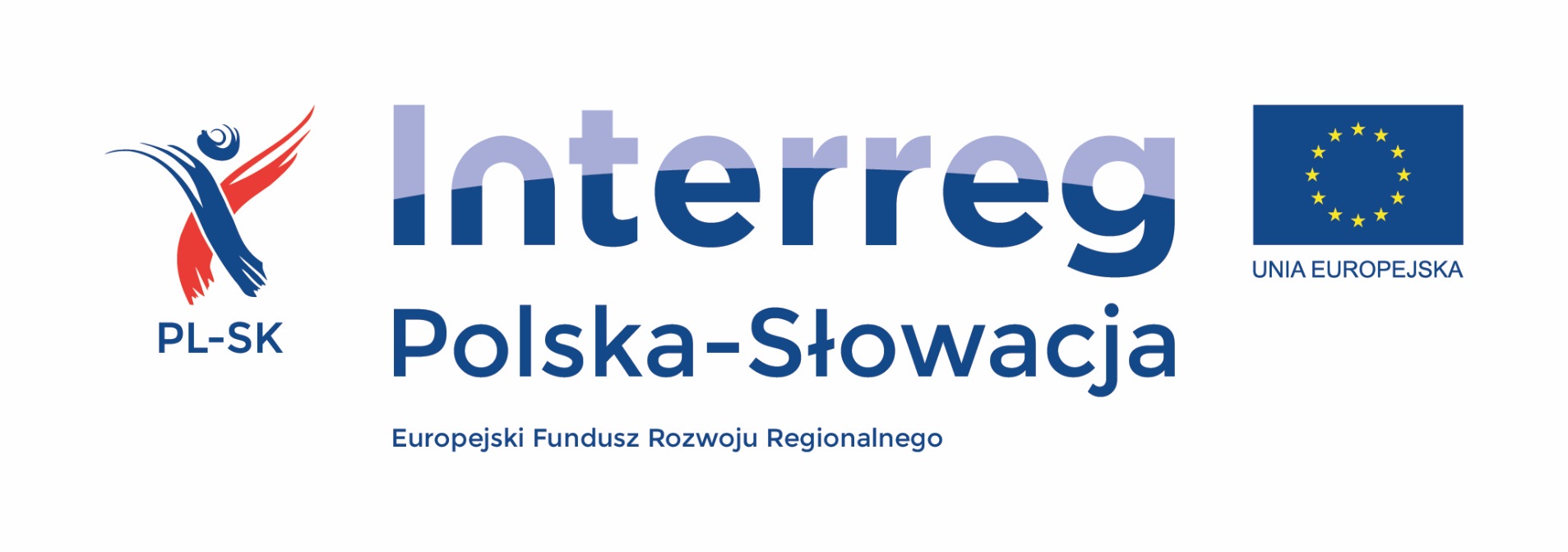 “Posko-słowackie partnerstwo dla wspólnego rozwoju“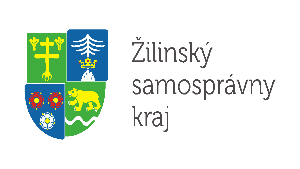 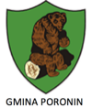 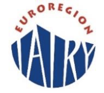 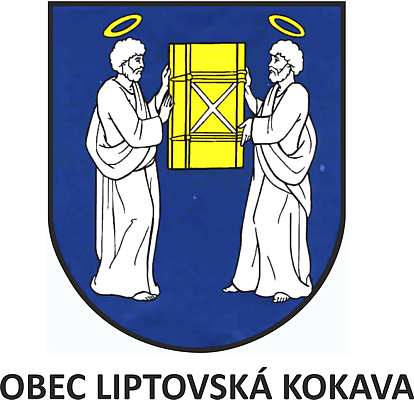 Nazwa mikroprojektu: Odnowa obiektów historyczno-przyrodniczych Liptova i Gminy Poronin w celu ich ochrony i promocjiCel projektu: Podnieść atrakcyjność i wykorzystanie zachodnich części polskich i słowackich Tatr poprzez wytworzenie nowego transgranicznego  produktu ruchu turystycznego dla zwiedzających i mieszkańców tych terenów. Lider projektu: Obec Liptovská KokavaPartner projektu:GminaPoroninPoczątek realizacji projektu:  3/2017Zakończenie realizacji projektu: 2/2018Projekt współfinansowany przez Unię Eurpejską zEuropejskiego Funduszu Rozwoju Regionalnego oraz Budżetu Państwa za pośrednictwem Euroregionu Tatryw ramch Programu Wspólpracy Transgranicznej Interreg V-A Polska – Słowcja 2014-2020